How to get a Winnipeg Public Library Card  Video Explanation: https://www.youtube.com/watch?v=wR7xAF_FIE4&t=3sGo to the Winnipeg Public Library website at wpl.winnipeg.ca (Or search Winnipeg Public Library in search bar in a search engine) 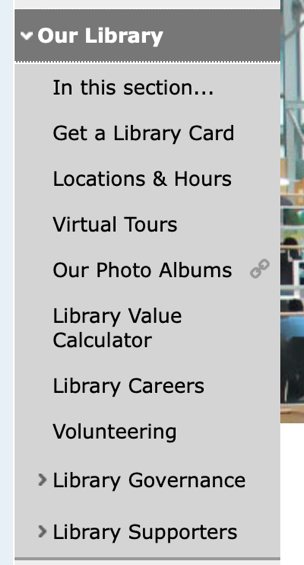 Go to Our Library  Get a Library Card 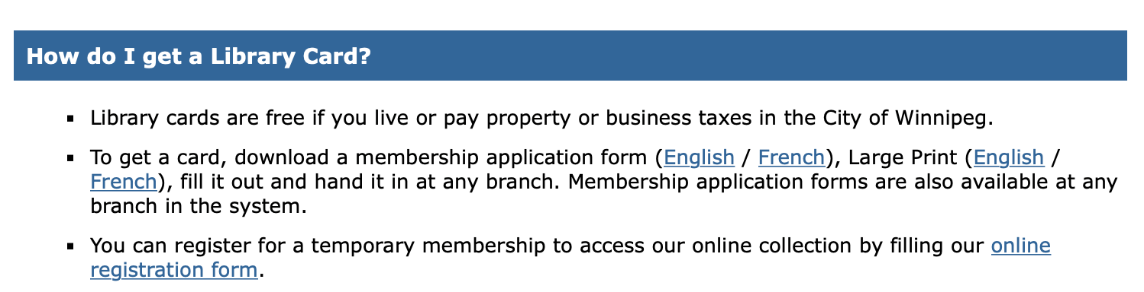 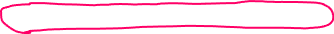 Find this and click on the link: You can register for a temporary membership to access our online collection by filling our online registration form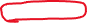 Fill in the online registration form. 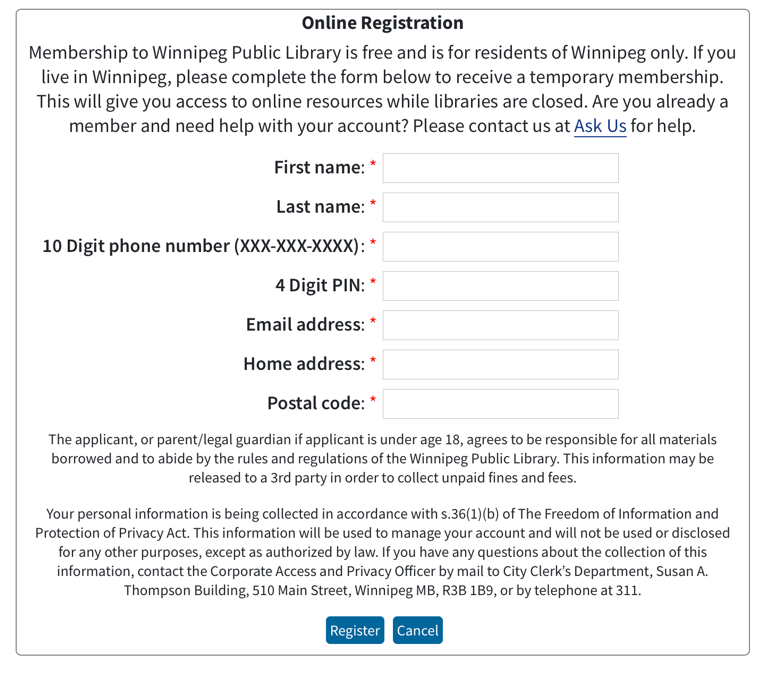 You will be given a barcode that you can use to borrow online resources. This is your temporary LIBRARY CARD number. Make sure you write it down.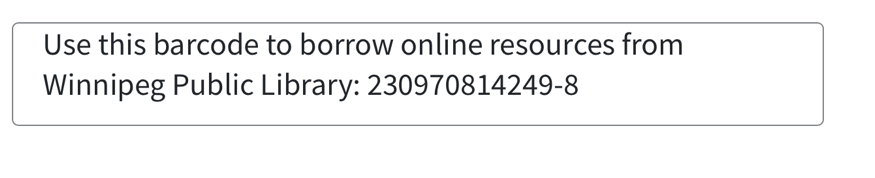 Go back to Winnipeg Public Library home page wpl.winnipeg.caGo to My Account   Log in to my Account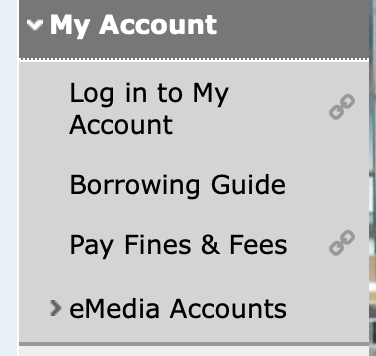 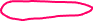 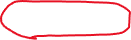 Enter the Barcode that you were given in the Library Card Number box, and enter the PIN you selected.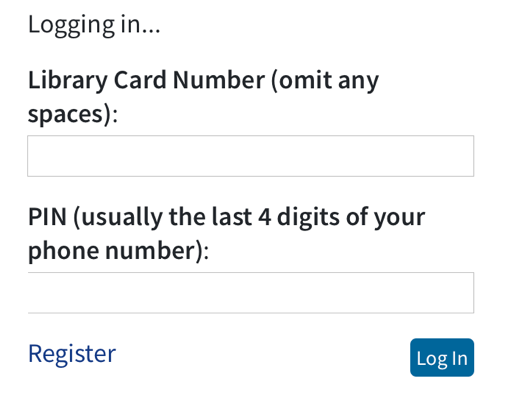 Browse by format  eBooks 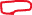 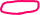 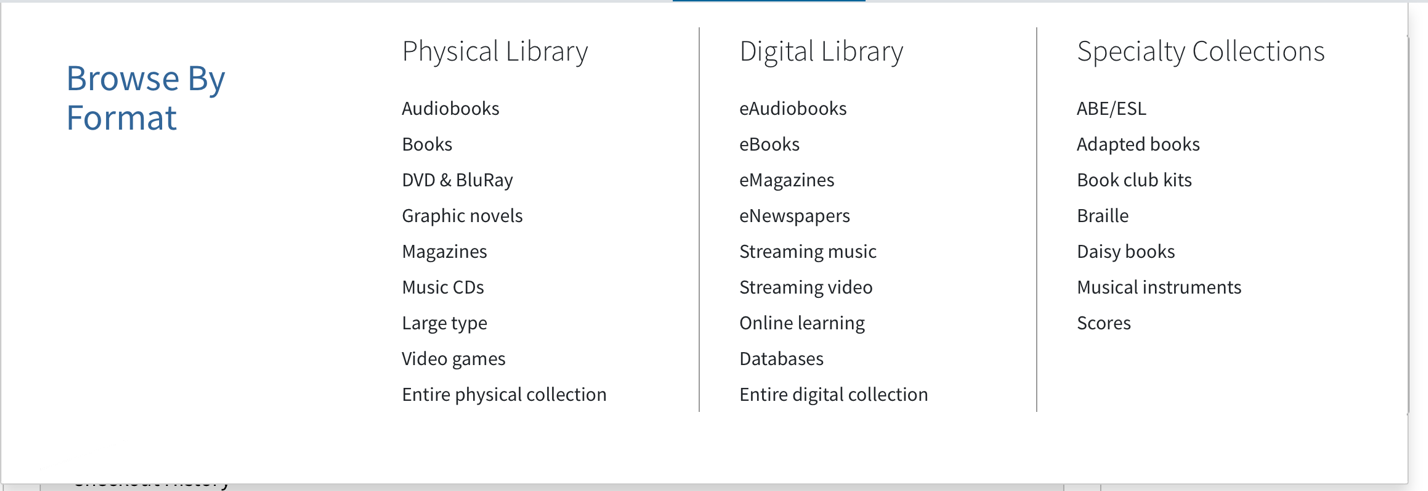 10. Type a book title or an author’s name in the search bar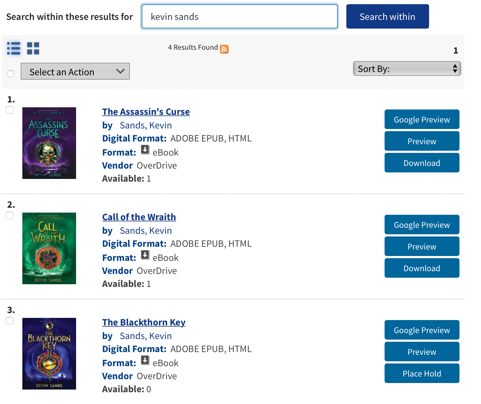 Click Download  Read on Web  Check Out  Open Content 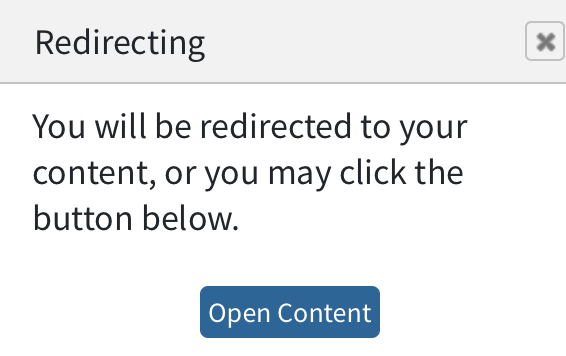 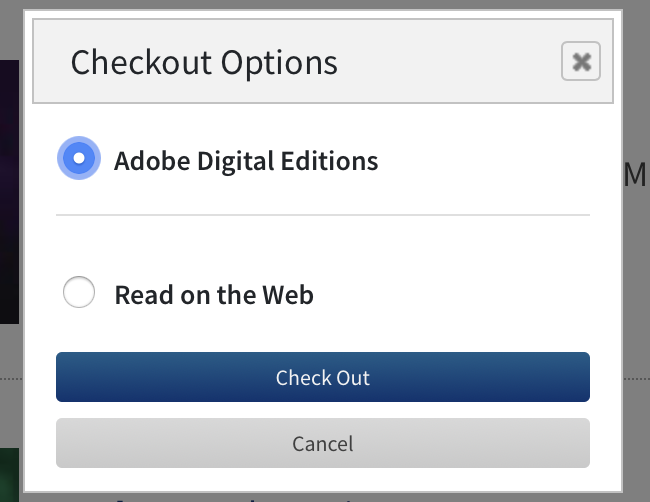 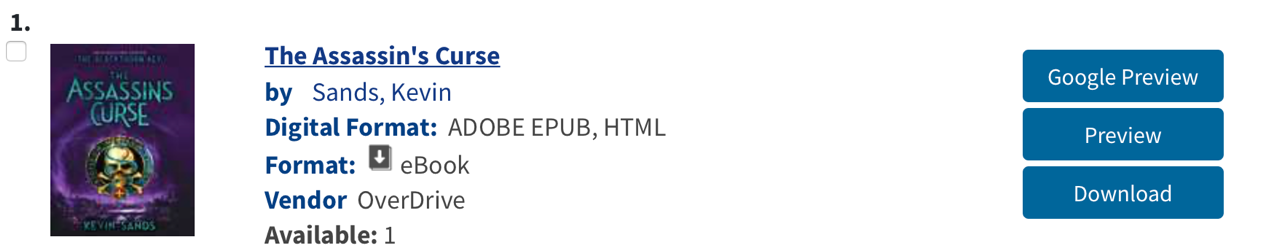 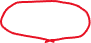 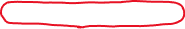 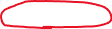 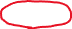 12. Click My Account to view your checkouts. 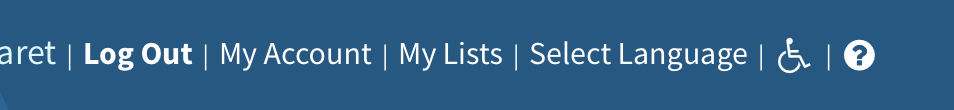 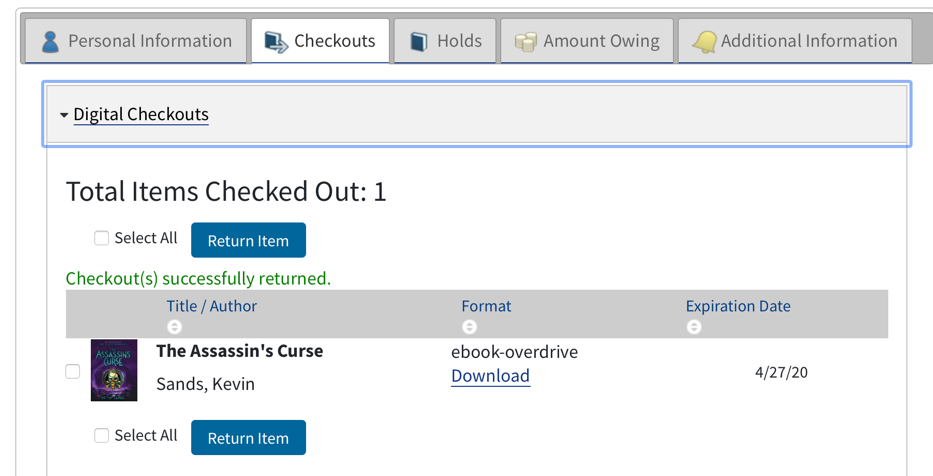 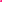 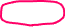 13. Your checkouts will be held for 3 weeks or until you return them. 